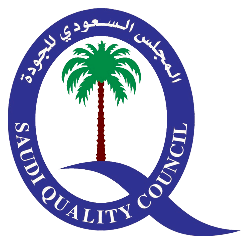 جائزة مدير الجودة المتميز لعام 2022منموذج التقدم وفق معايير الجائزةتعليمات استخدام وتعبئة النموذج:يقوم المتقدم للجائزة بشرح انجازاته تحت كل بند من البنود التالية ثم أرفق الوثائق الداعمة. الرجاء عدم وضع النقاط حيث أن لجنة التحكيم هي التي سوف تقوم بتقييم كل نشاط وتمنح النقاط المناسبة. يجب أن لا تزيد الصفحات للإجابة للمعايير بالنموذج الترشيح عن 10 صفحات ولا تزيد صفحات المرفقات عن 10 صفحات بحيث تشمل كل صفحة للمرفقات 4 صور بحد أقصى.عند الانتهاء من تعبئة النموذج يرجى إرساله إلى البريد الإلكترونيQMAward@sqc.org.saبيانات المتقدم للجائزة:يرجى التأكد من الآتي:هل تم ارفاق الوصف الوظيفي؟	نعم -  لاهل تم ارفاق السيرة الذاتية؟	نعم -  لاهل تم ارفاق رسومات وصور لتوضيح الإنجازات الوظيفية؟	نعم -  لاهل تم ارفاق نبذة عن المنظمة التي يعمل بها المتقدم؟		نعم -  لالمزيد من المعلومات وللاستفسار:المشرف العام على الجائزةد. عمر كابلي جوال: 0506637248يرجى إرسال النموذج إلى البريد الإلكتروني: QMAward@sqc.org.sa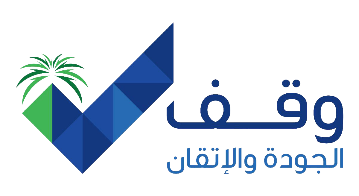 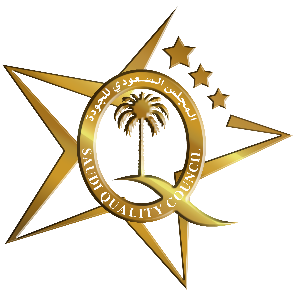 الاسماسم الشركةمسمى الوظيفةالمدير المسؤولرقم الجوالالعنوانرقم الهاتفالعنوانالمعيار الأول: العطاء والإنجاز للمنظمة التي يعمل بها:المعيار الأول: العطاء والإنجاز للمنظمة التي يعمل بها:( 20 نقطة)1المساهمة في تطبيق السياسات والأنظمة والممارسات الفضلى في مجال الجودة والتميز المؤسسي.(0-4 نقاط)2المساهمة في تطبيق أنظمة لإدارة المخاطر والكوارث واستمرارية الأعمال.(0-4 نقاط)3التطوير أو الإشراف على التطوير والمراجعة لأدلة إدارة الجودة بالمنظمة. (0-4 نقاط)4التوظيف أو التدريب أو الإشراف أو التقييم للموظفين بإدارة الجودة بما يضمن تنمية قدراتهم. (0-4 نقاط)5حصل المرشح على جوائز أو تقدير من المنظمة التي يعمل بها، يرجى التحديد. (0-4 نقاط)المعيار الثاني: العطاء والإنجاز في مجال التطوير الذاتي والاعتماد المهني في مجال الجودة:المعيار الثاني: العطاء والإنجاز في مجال التطوير الذاتي والاعتماد المهني في مجال الجودة:( 20 نقطة)1كتابة حقائب للدورات التدريبية وورش العمل الخاصة بعلم الجودة. (0-4 نقاط)2تقديم دورات تدريبية محلية وإقليمية في مجال الجودة والتميز. (0-4 نقاط)3تقديم محاضرات في الجامعات أو المعاهد أو المدارس أو الكيانات ذات الصلة بالجودة.(0-4 نقاط)4الحصول على شهادة مهنية معتمدة في مجال الجودة مثل ISO   أو  EFQMأو SIX SIGMA. (0-4 نقاط)5أي شهادات احترافيه أخرى معتمدة ذات العلاقة. (0-4 نقطة)المعيار الثالث: العطاء والإنجاز في مجال المهنة:المعيار الثالث: العطاء والإنجاز في مجال المهنة:(15 نقطة)1تطوير مفاهيم وتطبيقات جديدة في مجال الجودة وذلك من خلال البحث العلمي الموثق. (0-3 نقاط)2كتابة المقالات في الدوريات والمجلات المختصة بما في ذلك مجلة المجلس السعودي للجودة والمنظمات المماثلة كذلك المجلات التخصصية الأخرى ومواقع الأنترنت.(0-3 نقاط)3الاشتراك كمحاضر رئيسي في المؤتمرات واللقاءات المحلية والإقليمية المختصة بعلم الجودة.(0-3 نقاط)4الاشتراك في المبادرات والمشاريع الوطنية للجودة ورؤية المملكة العربية السعودية 2030م.(0-3 نقاط)5المساهمة في تأليف او ترجمة كتب متخصصة في مجال الجودة.(0-3 نقاط)المعيار الرابع: العطاء والإنجاز للمنظمات الغير ربحية التي تعمل على نشر ثقافة الجودة:المعيار الرابع: العطاء والإنجاز للمنظمات الغير ربحية التي تعمل على نشر ثقافة الجودة:(15 نقطة)1المشاركة كأحد الأعضاء المؤسسين للمنظمات الغير ربحية التي تعمل على نشر ثقافة الجودة. (0-3 نقاط)2الاشتراك كعضو فعال ضمن المجلس السعودي للجودة أو أي منظمة أخرى مماثلة. (0-3 نقاط)3العمل على ترويج عضويات المجلس وعضويات المنظمات واللقاءات وورش العمل التدريبية الخاصة بالمجلس السعودي للجودة والمنظمات الأخرى المماثلة.(0- 3 نقاط)4العمل كمحاضر او كمدرب في الدورات وورش العمل التدريبية والمحاضرات الخاصة بالمجلس السعودي للجودة والمنظمات المماثلة. (0-3 نقاط)5المساهمة في التنسيق للقاءات والدورات والمؤتمرات والمناسبات الخاصة بالمجلس والمنظمات الأخرى المماثلة. 3نقاط)المعيار الخامس: مشاريع ومبادرات الجودة والتميز التي قادها أو شارك بها بفعاليةالمعيار الخامس: مشاريع ومبادرات الجودة والتميز التي قادها أو شارك بها بفعالية(15 نقطة)1عدد المشاريع والمبادرات والبرامج التي قادها في مجال الجودة والتميز المؤسسي.(0-3 نقاط)2فرق العمل التي شارك فيها كعضو فعال لإنجاز مشاريع أو مبادرات الجودة.(0-3 نقاط)3أهم المساهمات التي قدمها ضمن الفريق بحسب دوره.(0-3 نقاط)4النتائج والمخرجات التي تم تحقيقها من خلال المشروع أو المبادرة التي قام بقيادتها.(0-3 نقاط)5المشاريع والمبادرات التي ساهم فيها الموظف لمواجهة الأزمات والكوارث.(0-3 نقاط)المعيار السادس: المقترحات والأفكار الإبداعية في مجال الجودة والتميز وأثرها على المنظمةالمعيار السادس: المقترحات والأفكار الإبداعية في مجال الجودة والتميز وأثرها على المنظمة(15 نقطة)1الأفكار والاقتراحات الإبداعية والموثقة التي تقدم بها لتطوير عمله وعمل إدارته وعمل المنشأة خلال الثلاث سنوات الماضية.(0-3 نقاط)2الأفكار و الاقتراحات التي تم تطبيقها، وما الأسباب والعقبات التي أدت إلى عدم تطبيق بعضها وكيفية تجاوزها.(0-3 نقاط)3تأثير تلك الأفكار والاقتراحات ونتائجها على عمله أو على إدارته والمنظمة التي يعمل بها، وكيفية قياسها.(0-3 نقاط)4مدى استخدامه للتقنيات الحديثة والذكاء الاصطناعي في عمله بما يعزز سرعة وجودة أداء هذا العمل.(0-3 نقاط)5عدد براءات الاختراع وحقوق الملكية الفكرية التي قام بتسجيلها لصالحه أو ساهم في تسجيلها لصالح المنظمة.(0-3 نقاط)